Non-profit Joint Stock Company "Pavlodar Pedagogical University"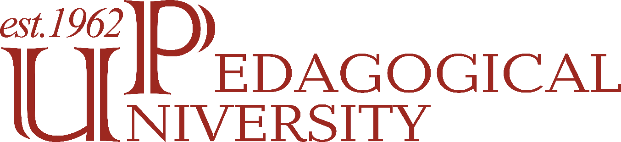 SELF-ASSESSMENT REPORT EDUCATIONAL PROGRAM WITHIN THE FRAMEWORK OF SPECIALIZED ACCREDITATION6B01471 «ARTISTIC WORK, GRAPHICS AND DESIGN»Pavlodar, 2022SELF-ASSESSMENT REPORT WTHIN THE FRAMEWORK OF SPECIALIZED ACCREDITATIONNJSC "PAVLODAR PEDAGOGICAL UNIVERSITY"DEVELOP BY THE WORKING GROUP COMPOSITION OF THE WORKING GROUP:Head of the working group, с.p.s. - Kurabaeva F.A.Deputy head of the working group , Vice-Dean of the Higher School of Art and Sports, magister - Seitova G.H.Members of the working group: The teacher is an expert, magister of Professional Training - Alinova G.S.The teacher is an expert, magister - Dauletova I.G. Teacher-moderator, magister of Professional Training - Baltasheva P.N.In connection with the updating of the content of secondary education, the integration of two school subjects "Technology" and "Fine Art" into the new academic subject "Art Work" (from the 2017-2018 academic year) and the introduction in grades 10-11 of the elective course "Graphics and Design" (from 2019-2020 academic year), the corresponding educational trajectory "Art work, Graphics and Design" was provided within the framework of OP 5B012000 "Vocational Training" and OP 5B010700 "Fine Art and Drawing". Therefore, the OP "Artistic work, graphics and design" in the PPU is the successor of the OP "Vocational Training" and "Fine Arts and Drawing".Training of personnel under the educational program 6B01471 "Artistic work, graphics and design" is conducted in the direction 6B014 "Training of teachers with a subject specialization of general development" in accordance with the license to engage in educational activities No. KZ66LAA00010944 dated 08/03/2020, issued by the RSU "Committee for Quality Assurance in Education and Science of the Ministry of Education and Science of the Republic of Kazakhstan".The ЕР 6B01471 "Artistic work, graphics and design" was developed in 2020, included in the ESUVO register as new on 06/15/2020.The educational program has been developed in accordance with the SMSE of the Republic of Kazakhstan, the Professional Standard of a teacher, the National Qualifications Framework, and is coordinated with the Dublin Descriptors and the European Qualifications Framework, formed on the basis of a competence-based approach to design and has a modular format.For the reporting period, the training of future specialists in ЕP 6B01471 "Artistic work, graphics and design" is carried out on the basis of general secondary education and higher education in full-time (full-time, full-time distance) form of education in Kazakh and Russian with a contingent of 54 students.As a result of the self-assessment of the educational program 6B01471 "Artistic work, graphics and design", the following was determined:- there is a quality assurance system in the PPU, a quality policy and goals have been developed, the main provisions of which are implemented during the implementation of the accredited ЕP;- The ЕP is developed in accordance with the mission of the university, meets modern educational trends and the requirements of the SMSE, takes into account the requests of interested parties;- the developed mechanisms of monitoring, regular evaluation and updating of educational programs are used in the educational process, communication with stakeholders is strengthened; - The educational process of the ЕP is built on the basis of student-centered learning, focused on increasing students' responsibility for their own learning, organizing the educational process based on an individual educational route, and developing partnerships;- in accordance with the regulatory framework, the rules of the educational process are implemented at the university, starting with the admission of students to the university before the issuance of a diploma of graduation;- The teaching staff of the ЕP meets the qualification requirements and the personnel policy of the university. During the implementation of the ЕP, conditions have been created aimed at preserving and developing human resources, a competent and highly qualified team capable of responding promptly to changes in the external environment, taking into account the mission and strategy of the PPU;- a comfortable environment has been created for the development of creative and research activities of students, which is an important factor in ensuring the quality of education and a guarantee of sustainable development.;- there is a monitoring system for measuring quality indicators of both the work processes of the educational program and their results - knowledge, skills, skills, competencies of students.The specifics of the educational program 6B01471 "Artistic work, graphics and design" are due to changes in the Classifier of higher education specialties and the appearance of a new academic subject at school at the level of basic secondary education. The ЕP "Artistic work, graphics and design" in the PPU is the successor of the ЕP "Vocational Training" and "Fine Arts and Drawing".